POZVÁNKA NA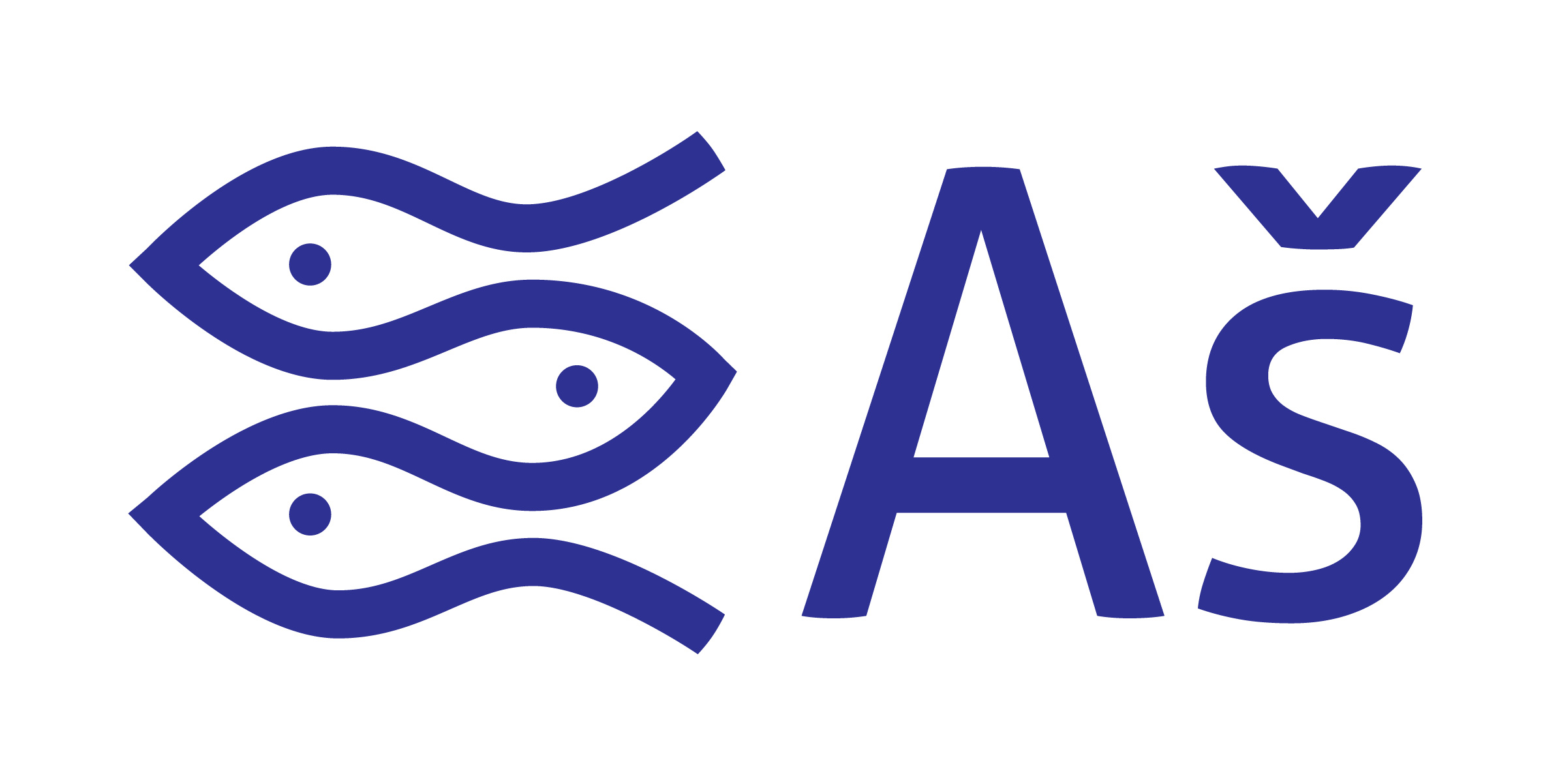 BIKE JAM Aš 2017Pořadatel:		město Aš, Kamenná 52, 352 01  AšÚčel konání:		Společné setkání českých a německých bikerů za účelem 			navázání sportovních přátelství a zdokonalení cyklistických			free riderových dovedností a používání cizího jazyka.Místo konání:		Sportovní areál na vrchu HájTermín konání:	13. – 19. 08. 2017 	(dne 13. 8. 2017 se v areálu koná závod 							Evropského poháru ve Four Crossu a po jeho 						skončení cca v 16°°hod bude zahájena prezentace						účastníků campu.)Účastníci:		kluci a holky od 8 do 23 let (z Bavorska, Saska, Krajů Karlovarského 			a Plzeňského)Povinné vybavení:	Jedno z těchto kol	- free riderový speciál						- BMX						- enduro						- DH						- horské kolo alespoň s fungující přední vidlicí			DOBRÝ TECHNICKÝ STAV KOLA JE PODMÍNKOU ÚČASTI !!!			Chrániče:	- Cyklistická přilba, chrániče holení, loktů a kolen, 						  cyklistické rukavice, cyklo kraťasy			Náhradní díly:	- alespoň jednu náhradní duši			Oblečení:	- cyklistické oblečení (alespoň dvě sady) a boty na kolo					- sportovní oděv (trenky, tričko, tepláky, věci na plavání, 					  boty na běhání)					- na volný čas					- na spaní					- účastníci obdrží rozlišovací dres s logem Bike Jamu			Další věci:	- spací pytel, stan					- ručník, osobní hygienaUbytování:	Spíme v campu ve stanech a to buď ve vlastních a nebo je možné využít 			půjčené.Hygiena:	Sprchy i toalety v moderním areálu campu.Stravování:	Je zajištěno 	- pořádná snídaně				- ošizený oběd (studený někde v terénu)				- teplá pořádná večeřePoužívaný jazyk:	čeština, němčina, angličtinaDoprava:	Během campu je zajištěn autobus a dodávka s vlekem na přepravu kol.Zdravotní zajištění:	Po celou dobu campu bude přítomen záchranář horské služby.Technické zajištění:	Po celou dobu campu bude přítomen servisní technik kol.			Mytí kol v areálu campu.			Uložení kol během noci v uzamykatelné místnosti.Pojištění:	Účast v campu je na vlastní nebezpečí a na vlastní pojištění.		Účastníci nebudou uplatňovat po pořadateli žádné náhrady za újmu na zdraví 		nebo majetku.Účastnický poplatek:		1.000,- Kč (45,- EU) platí se s podanou přihláškou na účet 				města Aš. Bez poplatku přihláška nebude potvrzena.				Zahrnuje náklady na ubytování, stravu, cestovné, poplatky za 				lanovky, náklady na instruktory.				V případě, že se z jakéhokoliv důvodu nebudete moci campu 				zúčastnit, poplatek se nevrací !!!Přihláška: 			Písemně do 30. 07. 2017 s nevratným vkladem 1.000,- Kč 				(40,- EU) a s potvrzením zákonného zástupce u nezletilých 				(do 18 let). Doklad o zaplacení přiložte k přihlášce!				Závaznou přihlášku Vám zašleme na vyžádání. Po jejím 					vyplnění a po obdržení účastnického poplatku Vám zašleme 				do 31. 7. 2017 potvrzení účasti.Přejímka:	Každý účastník campu musí projít technickou přejímkou. Budeme kontrolovat 		technický stav kola - obě brzdy musí být funkční, žádné vůle v ložiskách. Na 		kole nesmějí být blatníky, nosiče (kromě bidonu), světla a jiné doplňky.		Absence jakéhokoliv chrániče je důvodem k nepřijetí do campu. Přilbu 			doporučujeme integrální, nebo kokosku, ale není podmínkou. Pedály 			doporučujeme obyčejné platformy.		Další informace:	Ing. Stašek Václav	- tel:	778 761 358						- mail: tajemnik@muas.c			M.Sc. Stašek Adam	- tel:	775 210 389						- mail:	sadam.stasek@gmail.com			Facebook:		Bike Jam Aš 2017